【申请岗位】博士研究生登录师生事务中心（http://aff.suda.edu.cn/），搜索“助教”，点击“博士助教申请”，选择右上角“我要办理”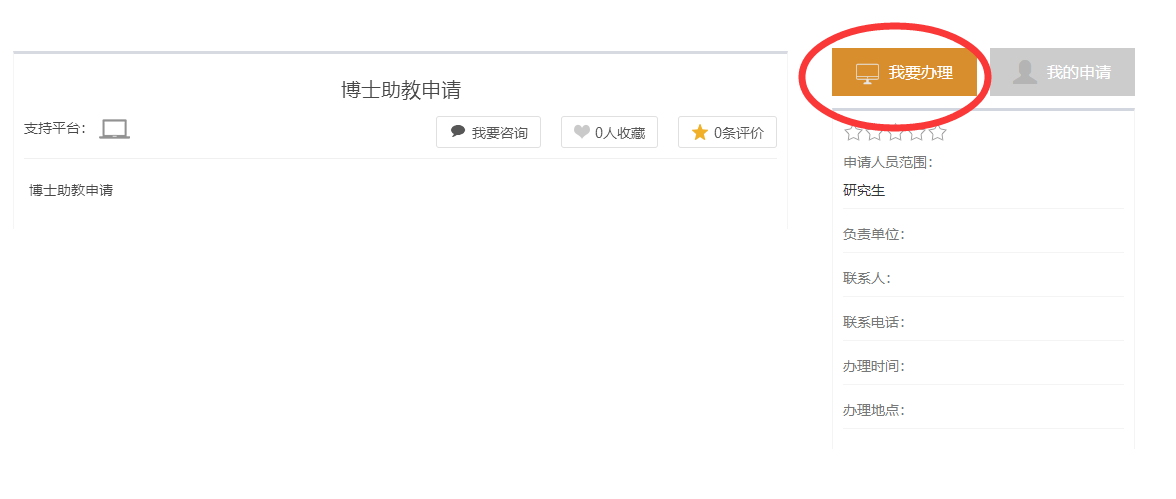 选择想要应聘的岗位，点击“申请助教”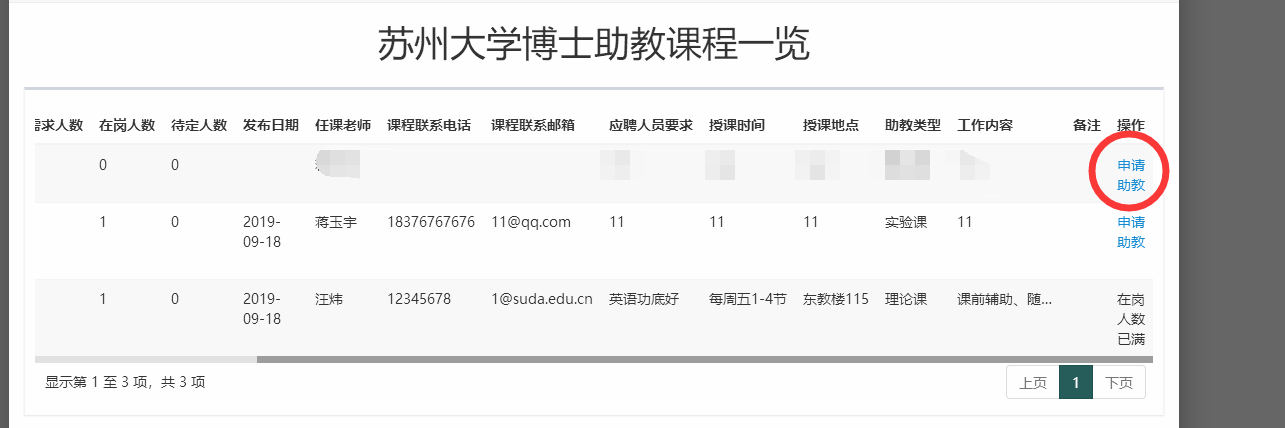 填写相关信息，点击“提交”，等待申请结果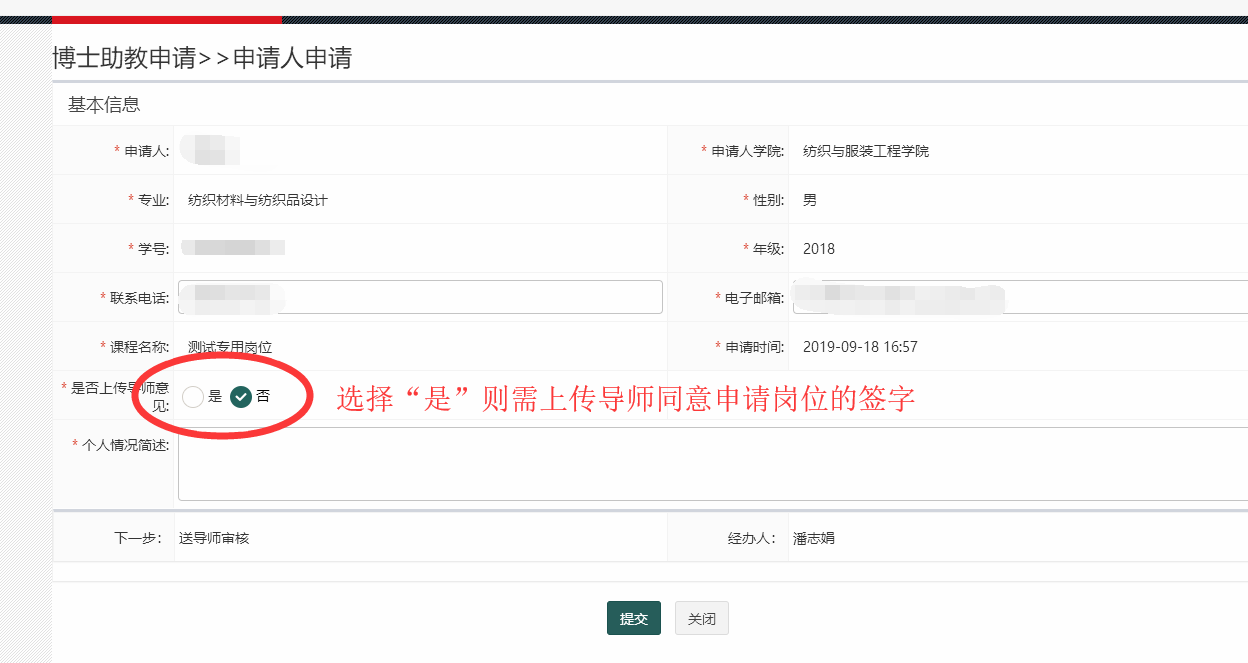 【岗位申请进度查询】博士研究生登录师生事务中心（http://aff.suda.edu.cn/），搜索“助教”，点击“博士助教申请”，在首页点击“事务跟踪”。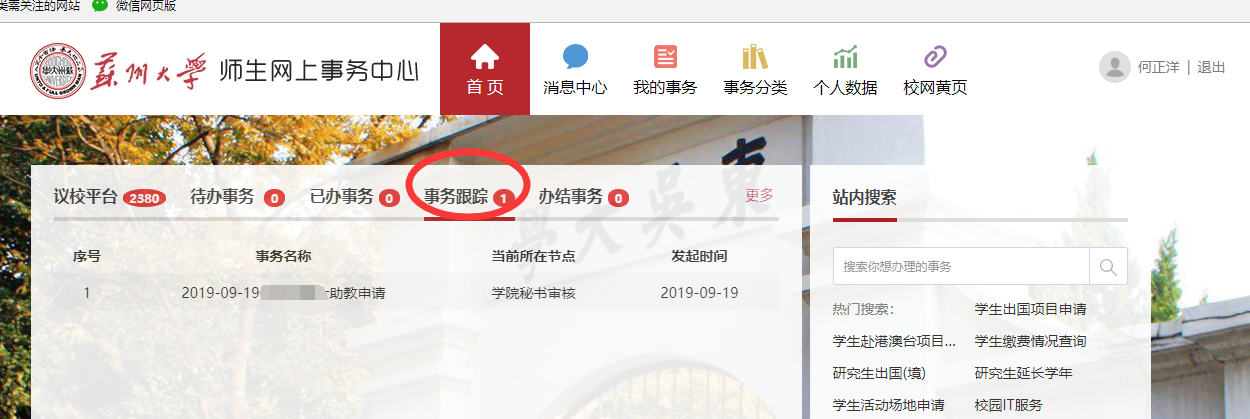 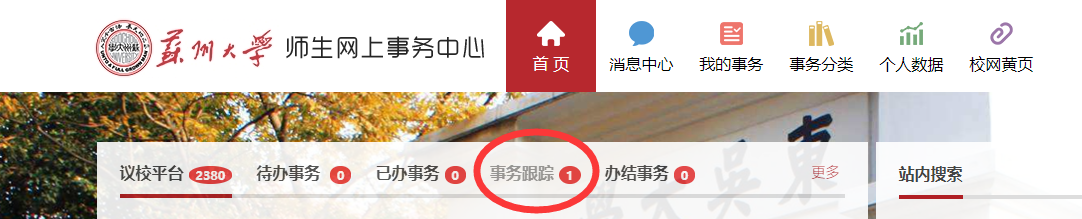 【博士助教终期考核】博士研究生登录师生事务中心（http://aff.suda.edu.cn/），搜索“助教”，点击“博士助教终期考核申请”，选择右上角“我要办理”——填写相关信息，上传证明材料：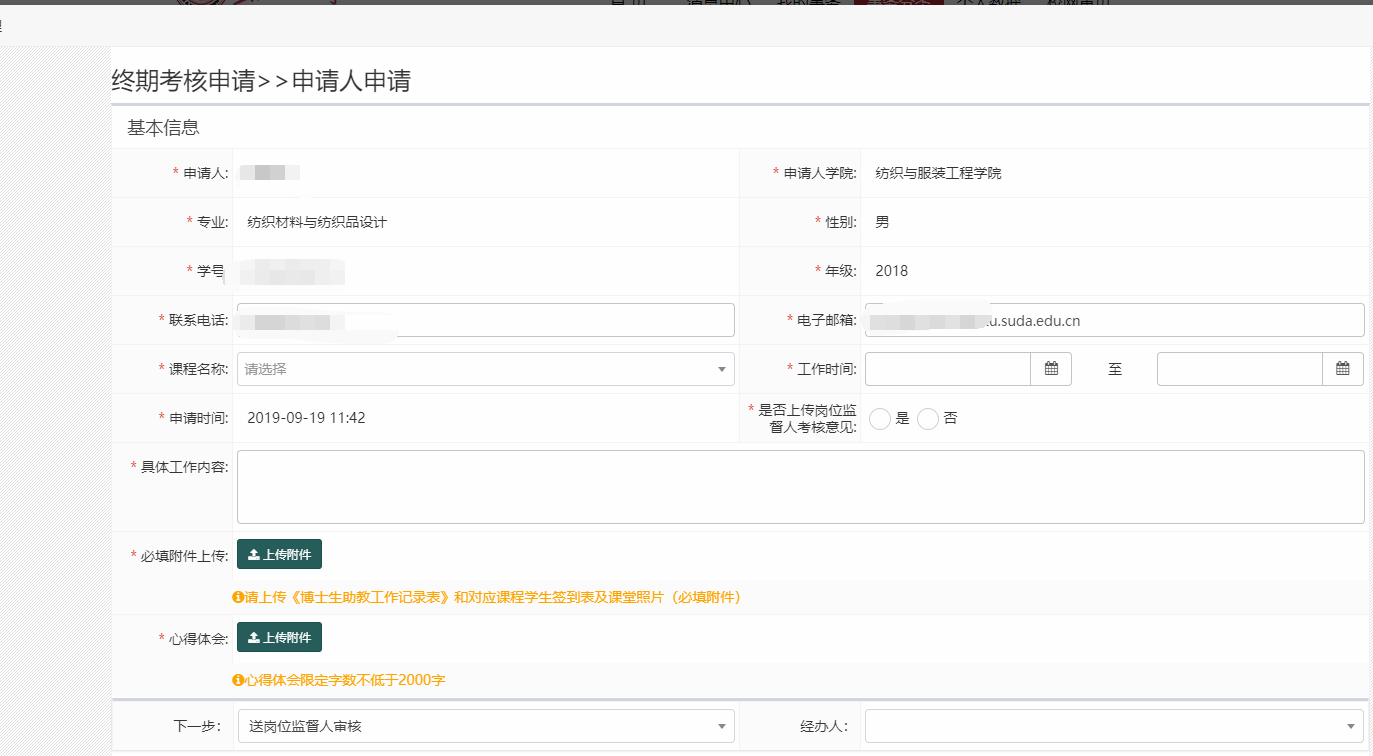 